                         Waseem347544@2freemail.comWASEEMACCOUNTS/FINANCE/ECONOMICSPERSONAL SUMMARY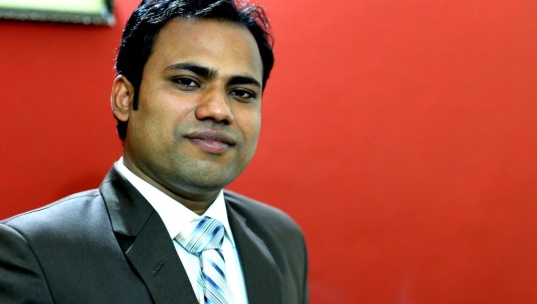 A confident, multi-skilled & capable assistant accountant with excellent knowledge of finance & accounting procedures. Exceptional analytical & problem solving skills & able to provide financial information to all areas of the business whilst ensuring that all management information is accurate. Having a proven ability to drive out inefficiencies through process improvement as well as assist in the maintenance & development of financial systems and accounting procedures. Now looking for a new & challenging accountancy position, one which will make best use of my existing skills and experience & also further my development.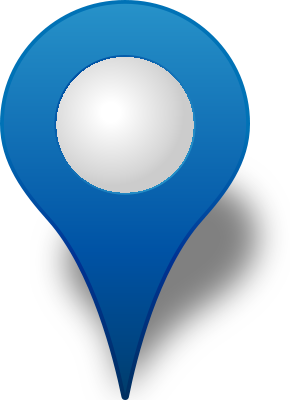 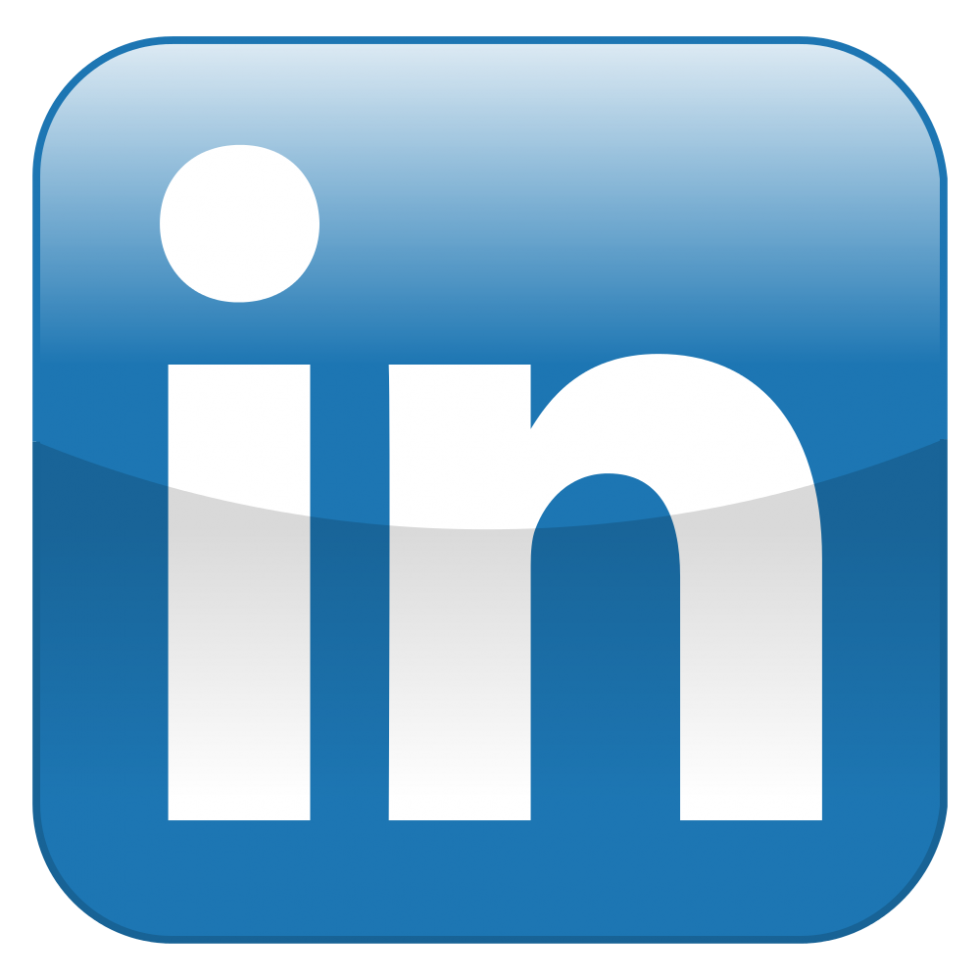 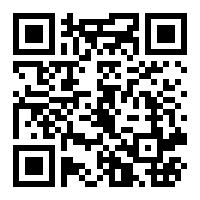 WORK EXPERIENCEJul. 2013- Aug. 2013		 Intern		 MCB BANK LIMITEDUsing automated accounting systems for data input and to obtain reports.Responsible for maintaining accounting ledgers and performed account reconciliation.Performing account analysis and account research.Processing accounting transactions.Carrying out various banking functions like loans, online banking etc.2015-2016		  Assistant Accountant		 ORIONS LIFTS Preparing sales invoices & the upkeep of an accurate accounts filing system. Preparation and input of month end journal vouchers. Inputting, matching, batching and coding of invoices. Responsible for financial accounts including budgets and cash-flow.Conducting regular business reviews of financial performance. Proactively identifying business improvement opportunities. Fixed Asset accounting, reconciliations and depreciation journals.  Inputting of supplier invoices and employee expense claims to the ledgers.KEY SKILLS AND COMPETENCIESGood all round Financial Accounting KnowledgeKnowledge of Accounts Payable & Receivable processes and ProceduresExcellent ability to sort, check, count and verify numbersStrong ability to use an automated accounting system RESEARCH WORKTopic:  Working Capital Management Profitability Analysis Cement Industry of PakistanCERTIFICATE Awarded with a laptop from  prime minister for my remarkable performanceACADEMIC QUALIFICATION 				2010-2014	Bachelor of Science in Commerce 		Islamia University of Bahawalpur